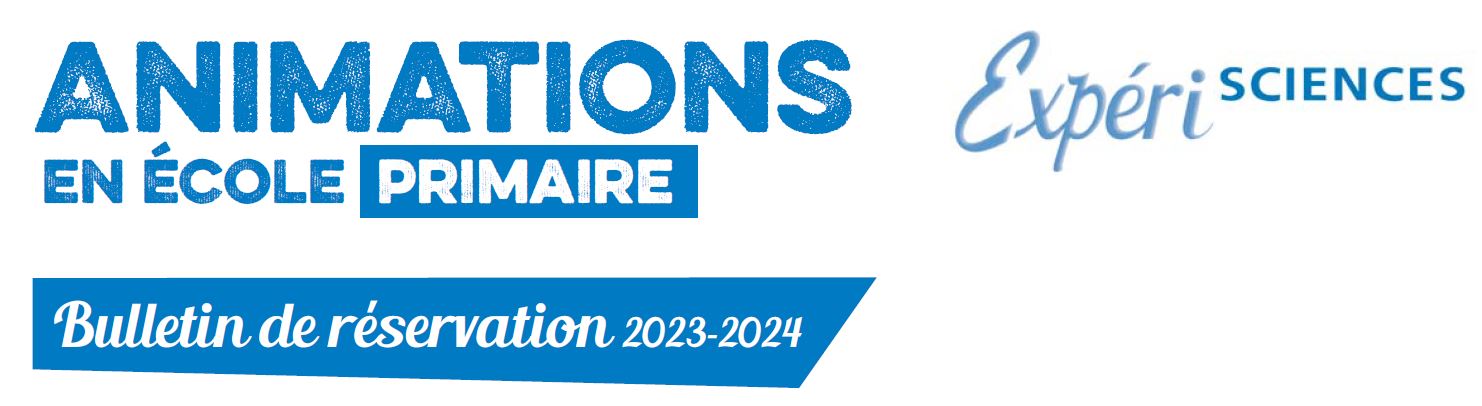 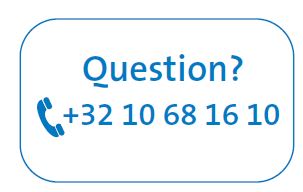 A RENVOYER À : Expéri’Sciences– 9 Rue de Rodeuhaie - 1348 Louvain-la-Neuve - BelgiqueE-MAIL : INFO@EXPERISCIENCES.ORGRéservations en ligne possibles sur www.experisciences.org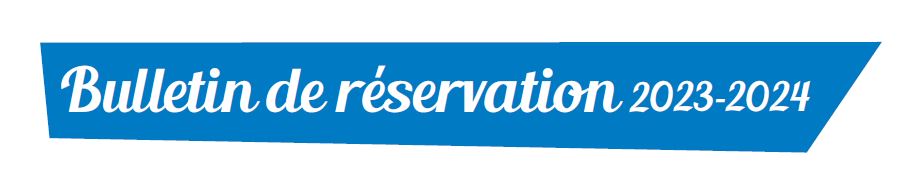 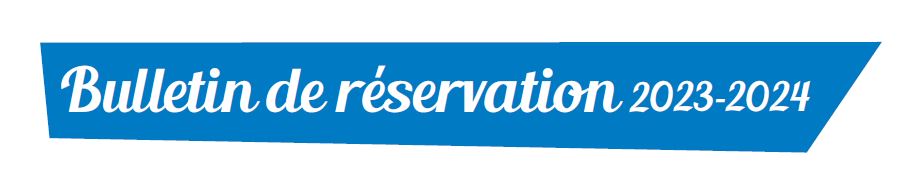 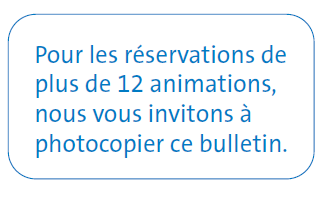 N°Nom AtelierClasseNb élèvesTitulaireMoisPrixSupplément matériel de l’animation (Nb élèves x suppl. matériel / élèves) =Supplément matériel de l’animation (Nb élèves x suppl. matériel / élèves) =Supplément matériel de l’animation (Nb élèves x suppl. matériel / élèves) =Supplément matériel de l’animation (Nb élèves x suppl. matériel / élèves) =Supplément matériel de l’animation (Nb élèves x suppl. matériel / élèves) =Supplément matériel de l’animation (Nb élèves x suppl. matériel / élèves) =€Supplément matériel de l’animation (Nb élèves x suppl. matériel / élèves) =Supplément matériel de l’animation (Nb élèves x suppl. matériel / élèves) =Supplément matériel de l’animation (Nb élèves x suppl. matériel / élèves) =Supplément matériel de l’animation (Nb élèves x suppl. matériel / élèves) =Supplément matériel de l’animation (Nb élèves x suppl. matériel / élèves) =Supplément matériel de l’animation (Nb élèves x suppl. matériel / élèves) =€Supplément matériel de l’animation (Nb élèves x suppl. matériel / élèves) =Supplément matériel de l’animation (Nb élèves x suppl. matériel / élèves) =Supplément matériel de l’animation (Nb élèves x suppl. matériel / élèves) =Supplément matériel de l’animation (Nb élèves x suppl. matériel / élèves) =Supplément matériel de l’animation (Nb élèves x suppl. matériel / élèves) =Supplément matériel de l’animation (Nb élèves x suppl. matériel / élèves) =€Supplément matériel de l’animation (Nb élèves x suppl. matériel / élèves) =Supplément matériel de l’animation (Nb élèves x suppl. matériel / élèves) =Supplément matériel de l’animation (Nb élèves x suppl. matériel / élèves) =Supplément matériel de l’animation (Nb élèves x suppl. matériel / élèves) =Supplément matériel de l’animation (Nb élèves x suppl. matériel / élèves) =Supplément matériel de l’animation (Nb élèves x suppl. matériel / élèves) =€Supplément matériel de l’animation (Nb élèves x suppl. matériel / élèves) =Supplément matériel de l’animation (Nb élèves x suppl. matériel / élèves) =Supplément matériel de l’animation (Nb élèves x suppl. matériel / élèves) =Supplément matériel de l’animation (Nb élèves x suppl. matériel / élèves) =Supplément matériel de l’animation (Nb élèves x suppl. matériel / élèves) =Supplément matériel de l’animation (Nb élèves x suppl. matériel / élèves) =€Supplément matériel de l’animation (Nb élèves x suppl. matériel / élèves) =Supplément matériel de l’animation (Nb élèves x suppl. matériel / élèves) =Supplément matériel de l’animation (Nb élèves x suppl. matériel / élèves) =Supplément matériel de l’animation (Nb élèves x suppl. matériel / élèves) =Supplément matériel de l’animation (Nb élèves x suppl. matériel / élèves) =Supplément matériel de l’animation (Nb élèves x suppl. matériel / élèves) =€Supplément matériel de l’animation (Nb élèves x suppl. matériel / élèves) =Supplément matériel de l’animation (Nb élèves x suppl. matériel / élèves) =Supplément matériel de l’animation (Nb élèves x suppl. matériel / élèves) =Supplément matériel de l’animation (Nb élèves x suppl. matériel / élèves) =Supplément matériel de l’animation (Nb élèves x suppl. matériel / élèves) =Supplément matériel de l’animation (Nb élèves x suppl. matériel / élèves) =€Supplément matériel de l’animation (Nb élèves x suppl. matériel / élèves) =Supplément matériel de l’animation (Nb élèves x suppl. matériel / élèves) =Supplément matériel de l’animation (Nb élèves x suppl. matériel / élèves) =Supplément matériel de l’animation (Nb élèves x suppl. matériel / élèves) =Supplément matériel de l’animation (Nb élèves x suppl. matériel / élèves) =Supplément matériel de l’animation (Nb élèves x suppl. matériel / élèves) =€Supplément matériel de l’animation (Nb élèves x suppl. matériel / élèves) =Supplément matériel de l’animation (Nb élèves x suppl. matériel / élèves) =Supplément matériel de l’animation (Nb élèves x suppl. matériel / élèves) =Supplément matériel de l’animation (Nb élèves x suppl. matériel / élèves) =Supplément matériel de l’animation (Nb élèves x suppl. matériel / élèves) =Supplément matériel de l’animation (Nb élèves x suppl. matériel / élèves) =€Supplément matériel de l’animation (Nb élèves x suppl. matériel / élèves) =Supplément matériel de l’animation (Nb élèves x suppl. matériel / élèves) =Supplément matériel de l’animation (Nb élèves x suppl. matériel / élèves) =Supplément matériel de l’animation (Nb élèves x suppl. matériel / élèves) =Supplément matériel de l’animation (Nb élèves x suppl. matériel / élèves) =Supplément matériel de l’animation (Nb élèves x suppl. matériel / élèves) =€Supplément matériel de l’animation (Nb élèves x suppl. matériel / élèves) =Supplément matériel de l’animation (Nb élèves x suppl. matériel / élèves) =Supplément matériel de l’animation (Nb élèves x suppl. matériel / élèves) =Supplément matériel de l’animation (Nb élèves x suppl. matériel / élèves) =Supplément matériel de l’animation (Nb élèves x suppl. matériel / élèves) =Supplément matériel de l’animation (Nb élèves x suppl. matériel / élèves) =€Supplément matériel de l’animation (Nb élèves x suppl. matériel / élèves) =Supplément matériel de l’animation (Nb élèves x suppl. matériel / élèves) =Supplément matériel de l’animation (Nb élèves x suppl. matériel / élèves) =Supplément matériel de l’animation (Nb élèves x suppl. matériel / élèves) =Supplément matériel de l’animation (Nb élèves x suppl. matériel / élèves) =Supplément matériel de l’animation (Nb élèves x suppl. matériel / élèves) =€NbXXJOURNÉE(S) à 435 € (3 ATELIERS)=€NbXX3 JOURNÉES à 420 € / j. (9 ATELIERS)=€NbXX6 JOURNÉES à 405 € / j. (18 ATELIERS)=€NbXXSEMAINE(S) ‘SCIENCES EN FÊTE’ à 1620 €=€NbXXQUINZAINE(S) ‘SCIENCES EN FOLIE’ à 3192 € =€NbXXANNÉE(S) ‘ÉBULLISCIENCES’ à 5850 € =€SUPPLÉMENTS MATÉRIEL D’ANIMATIONSUPPLÉMENTS MATÉRIEL D’ANIMATION=€DÉPLACEMENTSDÉPLACEMENTS=€